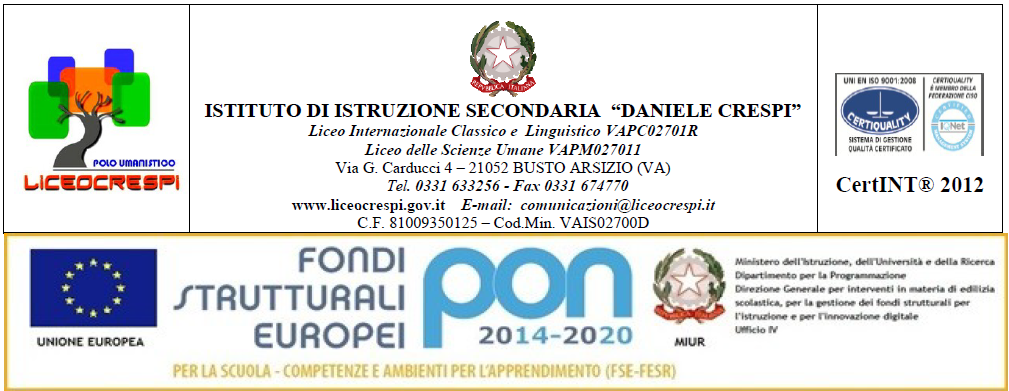 DISCIPLINA: Storia dell’arte PROGRAMMA SVOLTOAnno scolastico 2017/18CLASSE III ASU (Scienze umane)L’ARTE GRECAOrigini e periodizzazione dell’arte grecaLa pittura vascolare nel periodo di Formazione: l’Anfora del DypilonLa pittura vascolare di Età arcaica e classica : esempi di vasi a figure nere e a figure rosseIl tempio: planimetrie, alzato,  ordini architettonici, correzioni ottiche.Il Partenone.L’evoluzione della statuaria greca: la scultura di Età arcaica: la scuola dorica (Polimede di Argo, Kleobi e Bitone); la scuola ionica (l’  Hera di Samo); la scuola attica (Moscoforo, Il Cavaliere Rampin);la scultura di Età severa: I bronzi di Riace;la scultura di Età classica: Policleto di Argo, Il Doriforo, la decorazione scultorea del Partenone e il lavoro di Fidia;la scultura di Età tardo-classica: Prassitele (L’Afrodite Cnidia, Ermes con Dioniso bambino); Scopa (La Baccante); Leocare (Apollo del Belvedere); Lisippo (l’Apoxyomenos);la scultura di Età ellenistica: l’Altare di Pergamo, il gruppo del Laocoonte, la Venere di Milo, la Nike di Samotracia.L’ARTE ROMANAI Romani e l’arteI Romani, grandi costruttori: le strade, i ponti, gli acquedotti, la cloaca, l’introduzione dell’opus caementicium e le diverse tecniche costruttive.La città romana, il foro e i suoi edifici in particolare la basilica.La domus, l’insula, la villa.Dal teatro greco a quello romanoL’Anfiteatro FlavioIl PantheonGli archi di trionfoIl ritratto romano e la tradizione dello ius imaginumIl ritratto dell’imperatore: l’Augusto di Prima Porta, la statua equestre di Marco AurelioIl rilievo storico: l’Ara Pacis Augustae, la Colonna Traiana (confronto con quella Aureliana)L’ARTE PALEOCRISTIANA/BIZANTINADalle catacombe alla domus ecclesiaeLa basilica paleocristiana: planimetria e alzato.Le basiliche a pianta centrale in modo particolare San Lorenzo Maggiore a Milano. Il battistero e la sua planimetria.La tecnica del mosaico.Ravenna: dal periodo tardo imperiale  alla dominazione bizantina (Mausoleo di Galla Placidia, le teorie a mosaico in Sant’Apollinare Nuovo, Il Mausoleo di Teodorico, San Vitale e i pannelli a mosaico del presbiterio).L’ARTE ROMANICAIntroduzione storico/artistica all’età romanica, significato del termine.La basilica romanica: planimetria, alzato e differenze regionali La scultura romanica: l’esempio di Wiligelmo a Modena (La Bibbia di pietra) (visita guidata del 20/04/2018)Benedetto Antelami tra Romanico e Gotico: la Deposizione nel Duomo di Parma.L’ARTE GOTICAL’architettura gotica in Europa: planimetria, alzato e  decorazione.Il Gotico cistercense.Il Gotico in Italia: la Basilica di San Francesco ad Assisi e il gotico internazionale del Duomo di Milano. Visita guidata alla mostra dedicata a Caravaggio e agli artisti suoi eredi allestita presso le Gallerie d’Italia di Milano.Visita guidata alla città di Brescia e al Museo di Santa Giulia.Busto Arsizio, 04/06/2018I rappresentanti di classe				                    La docente _____________________					Isabella Cuccovillo_____________________ 				__________________________